МДОУ «Детский сад № 95»Консультация для родителей «Рисование двумя руками как способ согласования работы полушарий головного мозга»                                          Яковлева Ирина Викторовна,                                                                   воспитатель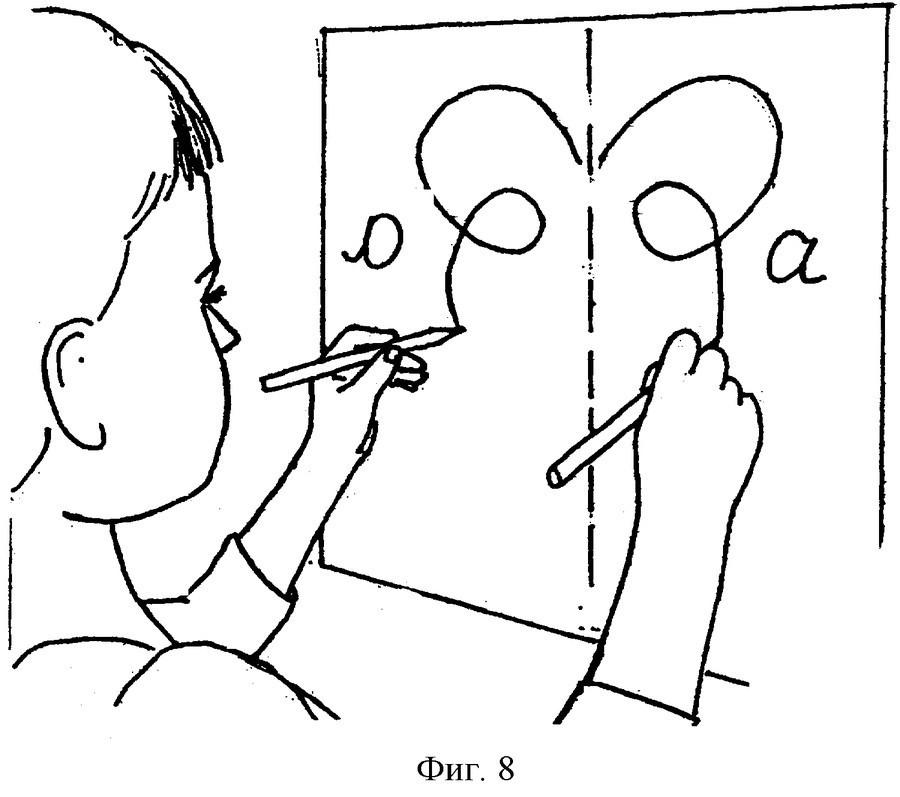 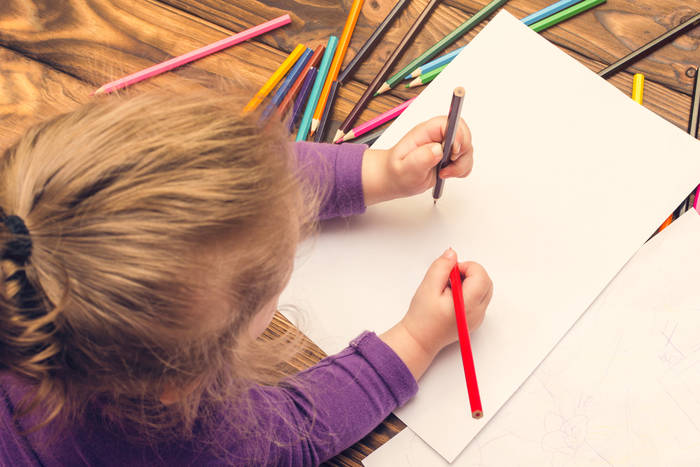 О рисовании двумя рукамиДля протекания любого психического процесса необходимы межполушарные взаимодействия, т.е. ситуация, где каждое полушарие не только работает эффективно, но и находится в постоянном диалоге с другим. Наиболее доступный способ постоянной стимуляции правого и левого полушария – упражнения, в которых задействованы левая (связанная с правым полушарием) и правая (связанная с левым полушарием) стороны тела. Рисование двумя руками одновременно является одним из таких упражнений.Рисование одновременно двумя руками позволяет улучшить у ребенка память, внимание, пространственные представления, мелкую моторику, снижает утомляемость. Кроме того, происходит тренировка периферического поля зрения, необходимого для быстрого чтения.За что отвечает каждое из полушарий.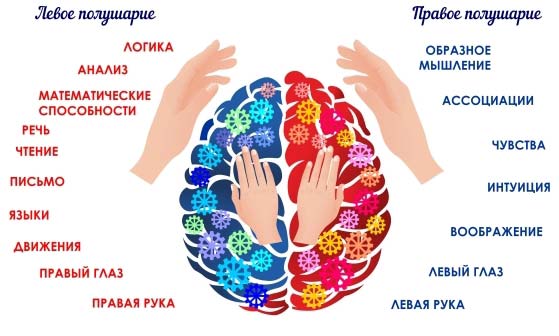  Основные рекомендации по выполнению  Примеры рисунков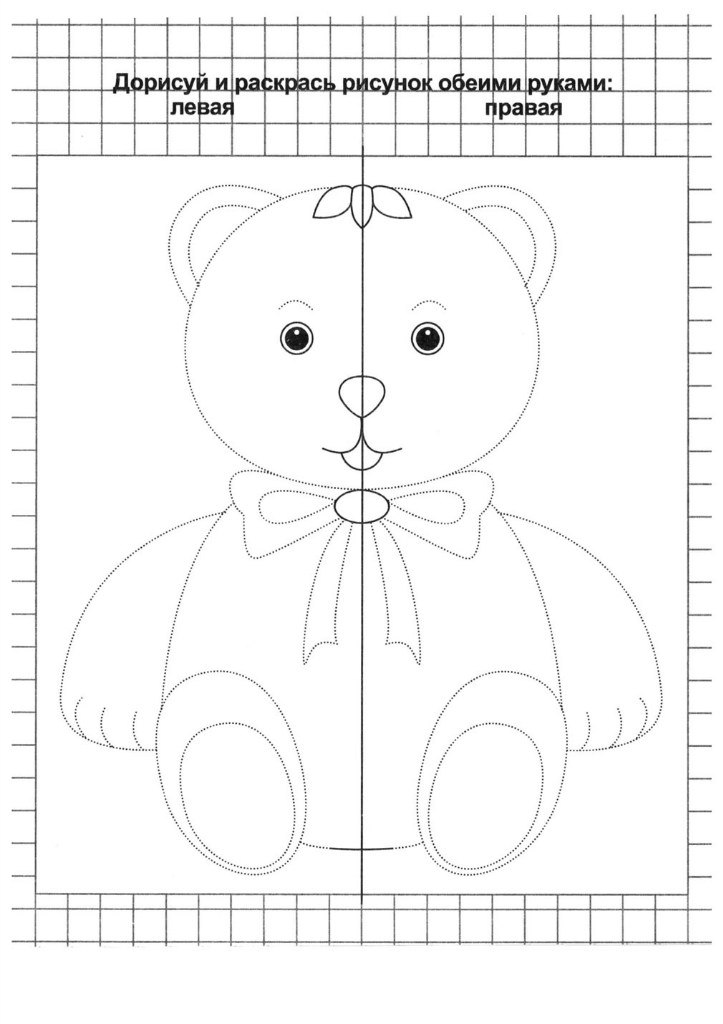 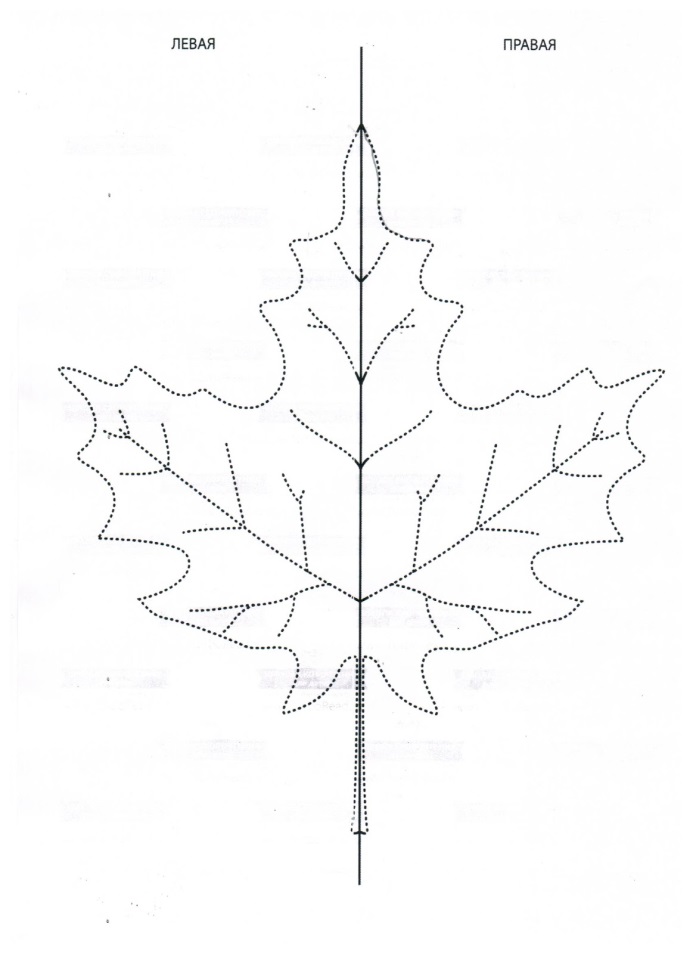 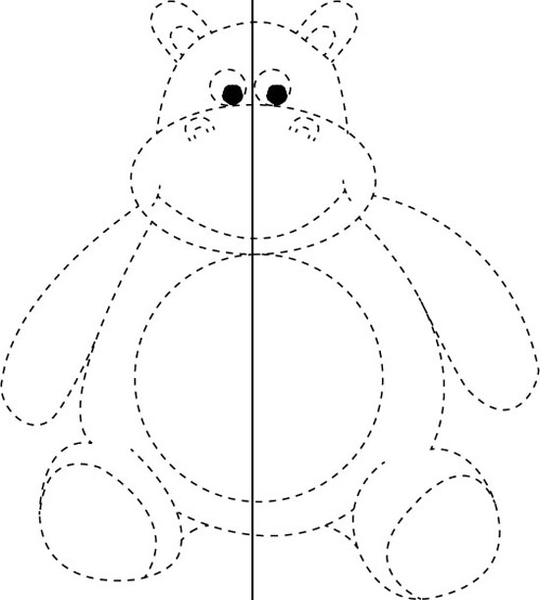 Изображения для рисования обеими руками должны быть симметричными и простыми. Например, домик, бабочка, цветок.Посередине рисунка нужно провести линию симметрии либо согнуть листок – это черта, на которую ребенок будет равняться. Каждой руке будет соответствовать своя половина листа.Чтобы лист бумаги не двигался под руками и не нарушал целостность композиции, приклейте его к столу скотчем.Необходимые материалы: 2 одинаковые кисточки для рисования, краски (акварель, гуашь), стакан для воды. О кисточках: подойдут кисти «белка», «колонок», «пони» или«синтетика» (круглые), лучше №3 или №4. 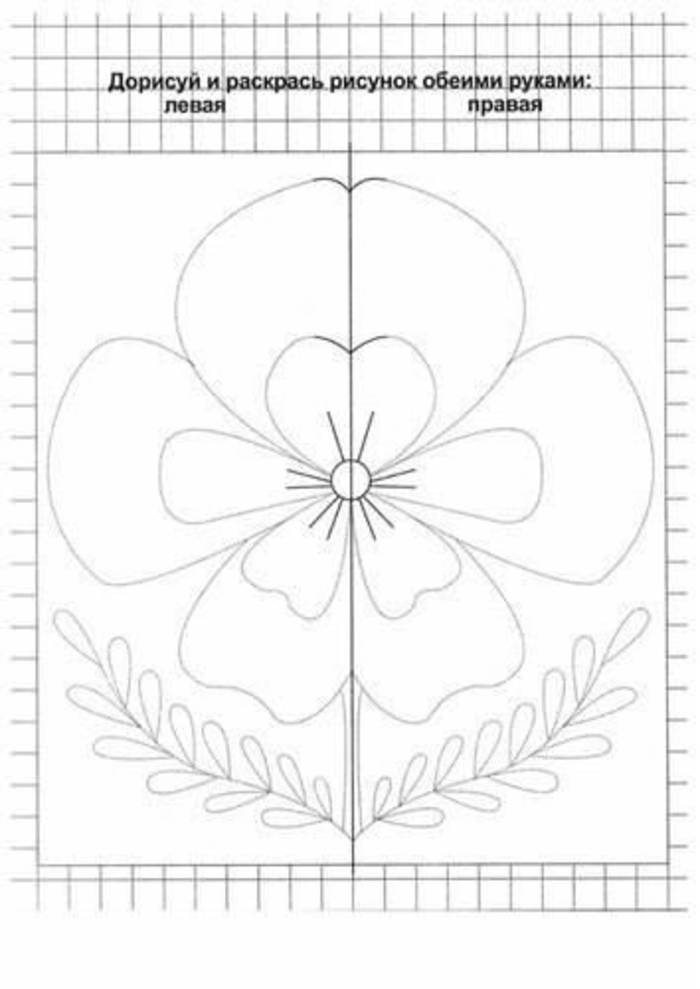 У каждой руки есть своя половина рисунка, руки не мешают и (формально) не помогают друг другу (это необходимо соблюдать ради того, чтобы у ведущей руки не было возможности взять основную часть работы на себя). Поставьте обе кисточки (фломастера, карандаша) в одну точку.Руки движутся в одном направлении, навстречу друг другу, в противоположных направлениях. Лучше начинать рисовать снизу вверх. Контролируйте скорость движения рук, важно, чтобы они работали синхронно.Если вы заметите, что одна рука обгоняет вторую, то вам придется ее придерживать, ведь цель задания в том, чтобы все движения выполнялись синхронно. Постепенно ребенок научится контролировать ведущую руку самостоятельно.Время выполнения: 15-20 минут. 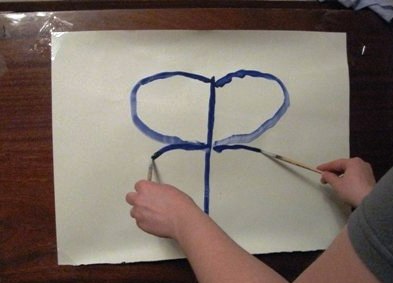 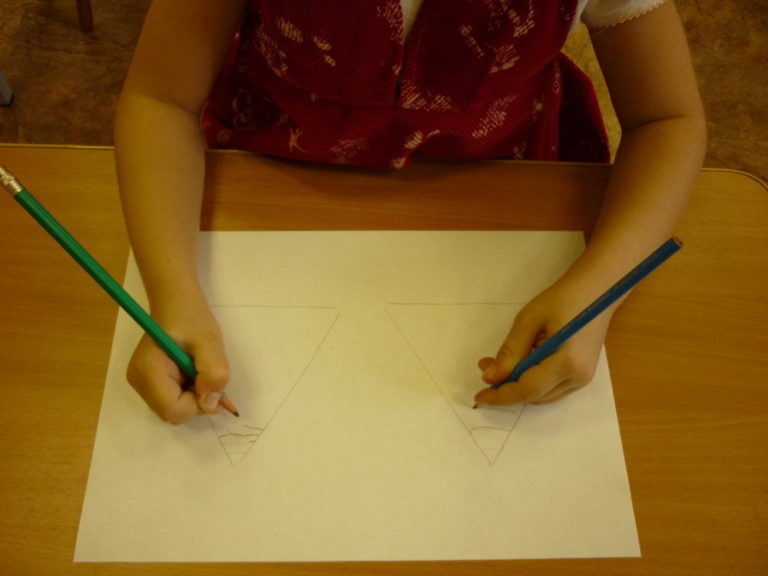 